ΟΛΥΜΠΙΑΔΑ ΡΟΜΠΟΤΙΚΗΣEV3 – ΓΥΜΝΑΣΙΟ ΑΝΤΙΚΥΡΑΣ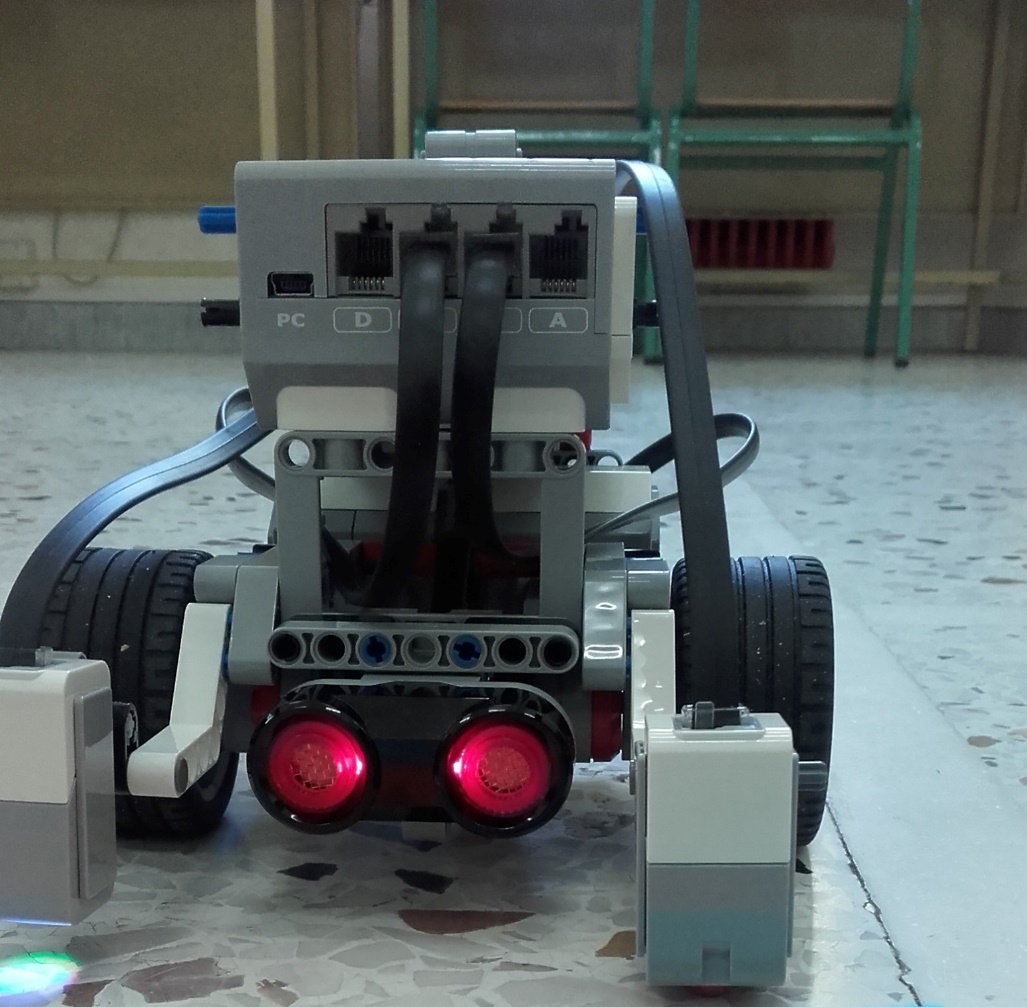 ΙΚΑΝΟΤΗΤΕΣ ΤΟΥ ΡΟΜΠΟΤ:Όταν βλέπει μαύρο, σταματάει.Όταν βρίσκει ένα εμπόδιο, στρίβει.Μπορεί να ανιχνεύσει το χρώμα και αναλόγως βγάζει μήνυμα στην οθόνη.ΟΜΑΔΑ: ΓΙΑΝΝΑΡΑΚΗ ΜΑΡΙΑ-ΕΛΕΝΗΝΑΡΛΗΣ ΝΙΚΟΛΑΟΣΠΑΠΠΑ ΕΥΔΟΚΙΑΠΡΟΠΟΝΗΤΗΣ:ΞΥΘΑΛΗΣ ΒΑΣΙΛΕΙΟΣ